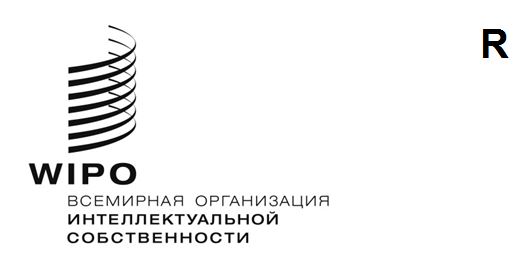 a/65/INF/3ОРИГИНАЛ: АНГЛИЙСКИЙДАТА: 5 ИЮЛЯ 2024 ГОДААссамблеи государств – членов ВОИСШестьдесят пятая серия заседанийЖенева, 9–17 июля 2024 годаИнформация о присоединениях к договорам, административные функции в отношении которых выполняет ВОИС, и статус организационно-правовой реформыИнформационный документ подготовлен СекретариатомВ настоящем документе указан статус присоединения к различным договорам, административные функции в отношении которых выполняет Всемирная организация интеллектуальной собственности (ВОИС), модернизированным путем принятия нового акта или другого документа (предусматривающего присоединение) или внесения поправки (предусматривающей принятие) с учетом изложенного в разделах I и II, ниже.  Цель настоящего документа состоит в том, чтобы напомнить отдельным Договаривающимся сторонам о необходимости задуматься об актуализации своего присоединения к этим договорам, если это необходимо, и предложить им принять соответствующие меры.I.	Информация о присоединениях к отдельным договорам, административные функции в отношении которых выполняет ВОИСA.	Парижская конвенция по охране промышленной собственности (1883 год)С момента своего заключения в 1883 году Парижская конвенция по охране промышленной собственности («Парижская конвенция») неоднократно пересматривалась.  Это происходило в Брюсселе (1900 год), Вашингтоне (1911 год), Гааге (1925 год), Лондоне (1934 год), Лиссабоне (1958 год) и Стокгольме (1967 год), а в 1979 году в нее были внесены поправки.В силу исторических причин Стокгольмская редакция предоставила Договаривающимся сторонам возможность принять лишь одну часть пересмотренного текста (статьи 1–12, представляющие собой основные положения документа, или статьи 13–30, являющиеся заключительными и административными положениями) или принять сначала одну часть, а позднее – вторую.Отдельные государства-члены, принявшие Стокгольмский акт за исключением его основных положений, до сих пор связаны основными положениями более раннего акта, которые не отражают наиболее актуальную позицию по вопросам, рассматриваемым Конвенцией.  Речь идет о таких государствах-членах, как Аргентина, Багамские Острова, Ливан, Мальта, Филиппины, Шри-Ланка, Объединенная Республика Танзания и Замбия.Другие государства-члены, в частности Доминиканская Республика и Нигерия, так и не присоединились к Стокгольмскому акту и остаются сторонами более раннего акта.  По этой причине они не являются членами Ассамблеи Парижского союза и, следовательно, не могут участвовать в работе этого директивного органа Союза.Соответствующим государствам-членам предлагается рассмотреть возможность присоединения к самому новому из существующих актов Парижской конвенции или принятия всех его положений в зависимости от того, что применимо.  Как уже неоднократно доводилось до сведения соответствующих государств-членов, в том числе вербальными нотами, Секретариат готов предоставить информацию и помощь в этой связи. B.	Бернская конвенция по охране литературных и художественных произведений (1886 год)С момента своего заключения в 1886 году Бернская конвенция по охране литературных и художественных произведений («Бернская конвенция») неоднократно пересматривалась.  Она была дополнена в Париже (1896 год) и пересмотрена в Берлине (1908 год), затем снова дополнена в Берне (1914 год) и пересмотрена в Риме (1928 год), Брюсселе (1948 год), Стокгольме (1967 год) и Париже (1971 год); в 1979 году в нее были внесены поправки.В силу исторических причин Стокгольмская и Парижская редакции Конвенции также предоставили Договаривающимся сторонам возможность принять лишь одну часть пересмотренного текста, в частности только заключительные и административные положения (статьи 22–38).  Отдельные государства по-прежнему связаны только административными, но не основными, положениями Парижского акта (и в некоторых случаях Стокгольмского акта).  Речь идет о таких государствах, как Багамские Острова, Чад, Фиджи, Мальта, Пакистан, Южная Африка и Зимбабве.С другой стороны, некоторые государства-члены, не будучи участниками ни Стокгольмского, ни Парижского актов, не являются членами Ассамблеи Бернского союза и, следовательно, не могут участвовать в работе этого директивного органа Союза.  К этой категории относятся Ливан и Мадагаскар.  Всем этим государствам-членам также предлагается информационная поддержка и помощь, упомянутые выше.Соответствующим странам предлагается присоединиться к самому новому из существующих актов Бернской конвенции или ратифицировать его либо принять все его положения в зависимости от того, что применимо.C.	Ниццкое соглашение о международной классификации товаров и услуг для регистрации знаков (1957 год)С момента принятия в 1957 году Ниццкое соглашение было пересмотрено дважды, в частности в Стокгольме (1967 год) и в Женеве (1977 год).  Отдельные государства-члены (Алжир и Марокко) все еще связаны положениями Стокгольмского акта, а еще два государства (Ливан и Тунис) – положениями первоначального Ниццкого соглашения (и по этой причине не являются членами Ассамблеи).  Этим государствам предлагается рассмотреть возможность присоединения к Женевскому акту Ниццкого соглашения или его ратификации, и Секретариат готов оказать любую необходимую помощь в этой связи.D.	Лиссабонское соглашение об охране наименований мест происхождения и их международной регистрации (1958 год)Лиссабонское соглашение, принятое в 1958 году, было пересмотрено в Стокгольме в 1967 году, а в 1979 году в него были внесены поправки.  Предложение, которое касается других договоров, адресуется и Гаити, которое не присоединилось к Стокгольмскому акту Лиссабонского соглашения и по этой причине не является членом Ассамблеи Лиссабонского союза.II.	Организационно-правовая реформаПо просьбе Комитета по программе и бюджету (КПБ), сформулированной при обсуждении вопросов управления, Секретариат неоднократно информировал государства-члены о ходе организационно-правовой реформы. Он выступил с сообщением на эту тему на двадцать шестой сессии КПБ, состоявшейся 10–14 июля 2017 года (см. документ WO/PBC/26/8).  В дальнейшем, руководствуясь просьбой КПБ, Секретариат представлял отчеты о статусе внедрения поправок 1999 и 2003 годов на двадцать восьмой и тридцатой сессиях КПБ (см. документы WO/PBC/28/12 и WO/PBC/30/13 Rev. соответственно). и на регулярной основе готовил информационные документы в контексте Ассамблей государств – членов ВОИС и союзов, административные функции которых выполняет ВОИС.Следует напомнить, что поправка 1999 года к Конвенции ВОИС ограничивает число мандатов Генерального директора двумя фиксированными сроками продолжительностью шесть лет каждый.  Поправки 2003 года к Конвенции ВОИС и другим договорам, административные функции в отношении которых выполняет ВОИС, предусматривают:  (i) упразднение Конференции ВОИС; (ii) формализацию унитарной системы взносов и изменение классов взносов, применявшихся с 1994 года; и (iii) введение практики ежегодного (а не раз в два года) проведения очередных сессий Генеральной Ассамблеи ВОИС и других ассамблей союзов, административные функции которых выполняет ВОИС. Ни одна из этих поправок не вступила в силу, поскольку Генеральный директор до сих пор не получил от государств – членов ВОИС необходимого числа уведомлений об их принятии.  Как следствие, между фактической деятельностью ВОИС и ее организационно-правовой базой существует разрыв.На текущий момент Генеральный директор получил 56 уведомлений из 129 необходимых для принятия поправки 1999 года и 23 уведомления из 135 необходимых для принятия поправок 2003 года.  См. публикацию ВОИС №423 в приложении к настоящему документу.Государствам-членам предлагается представить документы о принятии упомянутых поправок к соответствующим договорам ВОИС.  Тем самым они устранят упомянутый разрыв и завершат процесс оптимизации структуры управления ВОИС. [Приложение следует]